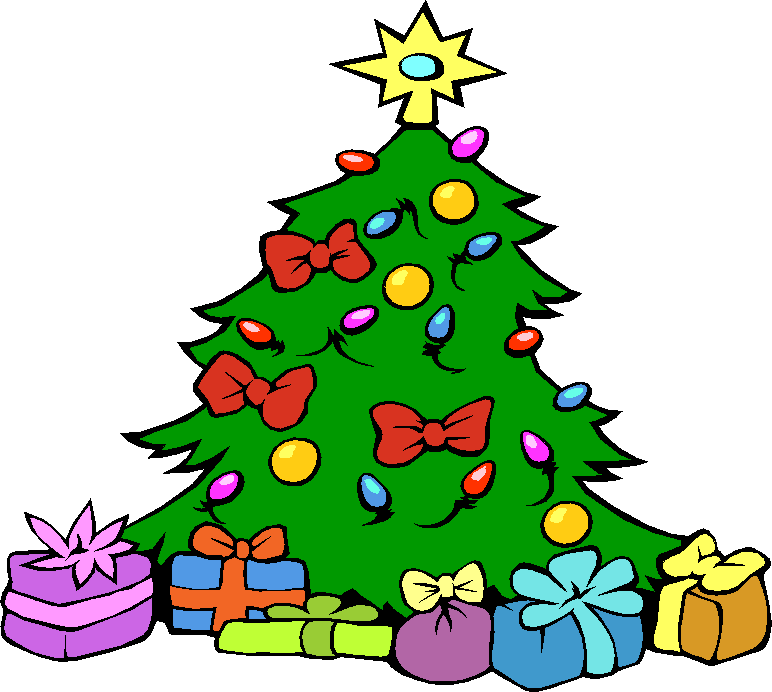 ADVENTWBELLSCORESSREINOCAATREEDKATNOSMRTIRHTCSEEGEDCAKGTFISSAINSSELDNADVENTWBELLSCORESSREINOCAATREEDKATNOSMRTIRHTCSEEGEDCAKGTFISSAINSSELDN